FOUR LANES END GARDEN CLUB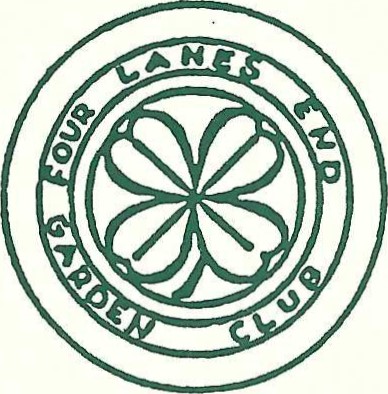 P.O. BOX 434 LANGHORNE, PA 19047 Scholarship Application Form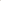 Name	Date of Birth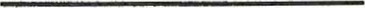 AddressEmailTelephone	Social Security Number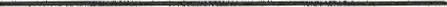 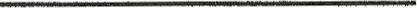 High School AttendedRank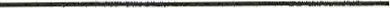 Extracurricular Activities (Include Service Activities)Employment HistoryCollege EnrollmentMajor	Intended Career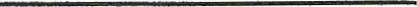 Please include with application:Personal Letter by applicant including goals, background and personal commitmentTwo Letters of Reference from FacultyOfficial Transcript including latest Grading PeriodApplication due no later than April 30, 2024Mail to: Christina Foster 202 Dilworth Lane, Langhorne, PA 19047